DO NOT WRITE BELOW THIS LINEparkview SENIOR LIVINGEmployment Application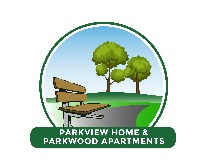 Applicant InformationApplicant InformationApplicant InformationApplicant InformationApplicant InformationApplicant InformationApplicant InformationApplicant InformationApplicant InformationApplicant InformationApplicant InformationApplicant InformationApplicant InformationApplicant InformationApplicant InformationApplicant InformationApplicant InformationApplicant InformationApplicant InformationApplicant InformationApplicant InformationApplicant InformationApplicant InformationApplicant InformationApplicant InformationApplicant InformationApplicant InformationApplicant InformationApplicant InformationApplicant InformationApplicant InformationApplicant InformationApplicant InformationApplicant InformationApplicant InformationApplicant InformationApplicant InformationApplicant InformationApplicant InformationApplicant InformationApplicant InformationApplicant InformationApplicant InformationApplicant InformationApplicant InformationLast NameLast NameLast NameLast NameLast NameLast NameLast NameFirstFirstFirstM.I.M.I.M.I.M.I.M.I.DateDateStreet AddressStreet AddressStreet AddressStreet AddressStreet AddressStreet AddressStreet AddressStreet AddressApartment/Unit #Apartment/Unit #Apartment/Unit #Apartment/Unit #Apartment/Unit #Apartment/Unit #Apartment/Unit #CityCityStateStateStateZIPZIPPhonePhoneE-mail AddressE-mail AddressE-mail AddressE-mail AddressE-mail AddressE-mail AddressDate AvailableDate AvailableDate AvailableDate AvailableDate AvailableDate AvailableDate AvailableDate Available  Desired Salary  Desired Salary  Desired Salary  Desired Salary  Desired Salary  Desired Salary  Desired Salary  Desired Salary  Desired SalaryPosition Applied forPosition Applied forPosition Applied forPosition Applied forPosition Applied forPosition Applied forPosition Applied forPosition Applied forPosition Applied forPosition Applied forPosition Applied forPosition Applied forAre you a citizen of the United States?Are you a citizen of the United States?Are you a citizen of the United States?Are you a citizen of the United States?Are you a citizen of the United States?Are you a citizen of the United States?Are you a citizen of the United States?Are you a citizen of the United States?Are you a citizen of the United States?Are you a citizen of the United States?Are you a citizen of the United States?Are you a citizen of the United States?Are you a citizen of the United States?Are you a citizen of the United States?Are you a citizen of the United States?Are you a citizen of the United States?Are you a citizen of the United States?Are you a citizen of the United States?YES  NO  NO  NO  NO  NO  If no, are you authorized to work in the U.S.?If no, are you authorized to work in the U.S.?If no, are you authorized to work in the U.S.?If no, are you authorized to work in the U.S.?If no, are you authorized to work in the U.S.?If no, are you authorized to work in the U.S.?If no, are you authorized to work in the U.S.?If no, are you authorized to work in the U.S.?If no, are you authorized to work in the U.S.?If no, are you authorized to work in the U.S.?If no, are you authorized to work in the U.S.?If no, are you authorized to work in the U.S.?If no, are you authorized to work in the U.S.?If no, are you authorized to work in the U.S.?If no, are you authorized to work in the U.S.?If no, are you authorized to work in the U.S.?If no, are you authorized to work in the U.S.?If no, are you authorized to work in the U.S.?YES  YES  NO  Have you ever worked for this company?Have you ever worked for this company?Have you ever worked for this company?Have you ever worked for this company?Have you ever worked for this company?Have you ever worked for this company?Have you ever worked for this company?Have you ever worked for this company?Have you ever worked for this company?Have you ever worked for this company?Have you ever worked for this company?Have you ever worked for this company?Have you ever worked for this company?Have you ever worked for this company?Have you ever worked for this company?Have you ever worked for this company?Have you ever worked for this company?Have you ever worked for this company?YES  NO  NO  NO  NO  NO  If so, when?If so, when?If so, when?If so, when?If so, when?EducationEducationEducationEducationEducationEducationEducationEducationEducationEducationEducationEducationEducationEducationEducationEducationEducationEducationEducationEducationEducationEducationEducationEducationEducationEducationEducationEducationEducationEducationEducationEducationEducationEducationEducationEducationEducationEducationEducationEducationEducationEducationEducationEducationEducationHigh SchoolHigh SchoolHigh SchoolHigh SchoolHigh SchoolHigh SchoolHigh SchoolLocationLocationLocationLocationLocationFromFromFromToToToDid you graduate?Did you graduate?Did you graduate?Did you graduate?YES  YES  YES  YES  YES  NO  NO  NO  NO  DegreeDegreeDegreeDegreeDegreeCollegeCollegeCollegeLocationLocationLocationLocationLocationFromFromFromToToToDid you graduate?Did you graduate?Did you graduate?Did you graduate?YES  YES  YES  YES  YES  NO  NO  NO  NO  DegreeDegreeDegreeDegreeDegreeOtherOtherOtherLocationLocationLocationLocationLocationFromFromFromToToToDid you graduate?Did you graduate?Did you graduate?Did you graduate?YES  YES  YES  YES  YES  NO  NO  NO  NO  DegreeDegreeDegreeDegreeDegreeReferencesReferencesReferencesReferencesReferencesReferencesReferencesReferencesReferencesReferencesReferencesReferencesReferencesReferencesReferencesReferencesReferencesReferencesReferencesReferencesReferencesReferencesReferencesReferencesReferencesReferencesReferencesReferencesReferencesReferencesReferencesReferencesReferencesReferencesReferencesReferencesReferencesReferencesReferencesReferencesReferencesReferencesReferencesReferencesReferencesPlease list three professional references.Please list three professional references.Please list three professional references.Please list three professional references.Please list three professional references.Please list three professional references.Please list three professional references.Please list three professional references.Please list three professional references.Please list three professional references.Please list three professional references.Please list three professional references.Please list three professional references.Please list three professional references.Please list three professional references.Please list three professional references.Please list three professional references.Please list three professional references.Please list three professional references.Please list three professional references.Please list three professional references.Please list three professional references.Please list three professional references.Please list three professional references.Please list three professional references.Please list three professional references.Please list three professional references.Please list three professional references.Please list three professional references.Please list three professional references.Please list three professional references.Please list three professional references.Please list three professional references.Please list three professional references.Please list three professional references.Please list three professional references.Please list three professional references.Please list three professional references.Please list three professional references.Please list three professional references.Please list three professional references.Please list three professional references.Please list three professional references.Please list three professional references.Please list three professional references.Full NameFull NameFull NameFull NameFull NameFull NameFull NameRelationshipRelationshipRelationshipRelationshipRelationshipRelationshipRelationshipEmailEmailEmailEmailEmailEmailEmailPhonePhonePhonePhoneAddressAddressAddressAddressAddressAddressAddressFull NameFull NameFull NameFull NameFull NameFull NameFull NameRelationshipRelationshipRelationshipRelationshipRelationshipRelationshipRelationshipEmailEmailEmailEmailEmailEmailEmailPhonePhonePhonePhoneAddressAddressAddressAddressAddressAddressAddressFull NameFull NameFull NameFull NameFull NameFull NameFull NameRelationshipRelationshipRelationshipRelationshipRelationshipRelationshipRelationshipEmailEmailEmailEmailEmailEmailEmailPhonePhonePhonePhoneAddressAddressAddressAddressAddressAddressAddressMilitary ServiceMilitary ServiceMilitary ServiceMilitary ServiceMilitary ServiceMilitary ServiceMilitary ServiceMilitary ServiceMilitary ServiceMilitary ServiceMilitary ServiceMilitary ServiceMilitary ServiceMilitary ServiceMilitary ServiceMilitary ServiceMilitary ServiceMilitary ServiceMilitary ServiceMilitary ServiceMilitary ServiceMilitary ServiceMilitary ServiceMilitary ServiceMilitary ServiceMilitary ServiceMilitary ServiceMilitary ServiceMilitary ServiceMilitary ServiceMilitary ServiceMilitary ServiceMilitary ServiceMilitary ServiceMilitary ServiceMilitary ServiceMilitary ServiceMilitary ServiceMilitary ServiceMilitary ServiceMilitary ServiceMilitary ServiceMilitary ServiceMilitary ServiceMilitary ServiceBranchBranchBranchBranchFromFromFromToToRank at DischargeRank at DischargeRank at DischargeRank at DischargeRank at DischargeRank at DischargeRank at DischargeRank at DischargeRank at DischargeRank at DischargeRank at DischargeType of DischargeType of DischargeType of DischargeType of DischargeType of DischargeType of DischargeType of DischargeType of DischargeIf other than honorable, explainIf other than honorable, explainIf other than honorable, explainIf other than honorable, explainIf other than honorable, explainIf other than honorable, explainIf other than honorable, explainIf other than honorable, explainIf other than honorable, explainIf other than honorable, explainIf other than honorable, explainIf other than honorable, explainIf other than honorable, explainIf other than honorable, explainIf other than honorable, explainIf other than honorable, explainPrevious Employment (aTTACH ADDITIONAL SHEET IF NECESSARY)Previous Employment (aTTACH ADDITIONAL SHEET IF NECESSARY)Previous Employment (aTTACH ADDITIONAL SHEET IF NECESSARY)Previous Employment (aTTACH ADDITIONAL SHEET IF NECESSARY)Previous Employment (aTTACH ADDITIONAL SHEET IF NECESSARY)Previous Employment (aTTACH ADDITIONAL SHEET IF NECESSARY)Previous Employment (aTTACH ADDITIONAL SHEET IF NECESSARY)Previous Employment (aTTACH ADDITIONAL SHEET IF NECESSARY)Previous Employment (aTTACH ADDITIONAL SHEET IF NECESSARY)Previous Employment (aTTACH ADDITIONAL SHEET IF NECESSARY)Previous Employment (aTTACH ADDITIONAL SHEET IF NECESSARY)Previous Employment (aTTACH ADDITIONAL SHEET IF NECESSARY)Previous Employment (aTTACH ADDITIONAL SHEET IF NECESSARY)Previous Employment (aTTACH ADDITIONAL SHEET IF NECESSARY)Previous Employment (aTTACH ADDITIONAL SHEET IF NECESSARY)Previous Employment (aTTACH ADDITIONAL SHEET IF NECESSARY)Previous Employment (aTTACH ADDITIONAL SHEET IF NECESSARY)Previous Employment (aTTACH ADDITIONAL SHEET IF NECESSARY)Previous Employment (aTTACH ADDITIONAL SHEET IF NECESSARY)Previous Employment (aTTACH ADDITIONAL SHEET IF NECESSARY)Previous Employment (aTTACH ADDITIONAL SHEET IF NECESSARY)Previous Employment (aTTACH ADDITIONAL SHEET IF NECESSARY)Previous Employment (aTTACH ADDITIONAL SHEET IF NECESSARY)Previous Employment (aTTACH ADDITIONAL SHEET IF NECESSARY)Previous Employment (aTTACH ADDITIONAL SHEET IF NECESSARY)Previous Employment (aTTACH ADDITIONAL SHEET IF NECESSARY)Previous Employment (aTTACH ADDITIONAL SHEET IF NECESSARY)Previous Employment (aTTACH ADDITIONAL SHEET IF NECESSARY)Previous Employment (aTTACH ADDITIONAL SHEET IF NECESSARY)Previous Employment (aTTACH ADDITIONAL SHEET IF NECESSARY)Previous Employment (aTTACH ADDITIONAL SHEET IF NECESSARY)Previous Employment (aTTACH ADDITIONAL SHEET IF NECESSARY)Previous Employment (aTTACH ADDITIONAL SHEET IF NECESSARY)Previous Employment (aTTACH ADDITIONAL SHEET IF NECESSARY)Previous Employment (aTTACH ADDITIONAL SHEET IF NECESSARY)Previous Employment (aTTACH ADDITIONAL SHEET IF NECESSARY)Previous Employment (aTTACH ADDITIONAL SHEET IF NECESSARY)Previous Employment (aTTACH ADDITIONAL SHEET IF NECESSARY)Previous Employment (aTTACH ADDITIONAL SHEET IF NECESSARY)Previous Employment (aTTACH ADDITIONAL SHEET IF NECESSARY)Previous Employment (aTTACH ADDITIONAL SHEET IF NECESSARY)Previous Employment (aTTACH ADDITIONAL SHEET IF NECESSARY)Previous Employment (aTTACH ADDITIONAL SHEET IF NECESSARY)Previous Employment (aTTACH ADDITIONAL SHEET IF NECESSARY)Previous Employment (aTTACH ADDITIONAL SHEET IF NECESSARY)CompanyCompanyCompanyCompanyCompanyPhonePhonePhonePhonePhonePhoneAddressAddressAddressAddressSupervisorSupervisorSupervisorSupervisorSupervisorSupervisorSupervisorJob TitleJob TitleJob TitleJob TitleStarting SalaryStarting SalaryStarting SalaryStarting SalaryStarting Salary$$$$$$$$$Ending SalaryEnding SalaryEnding SalaryEnding SalaryEnding SalaryEnding Salary$$$$$ResponsibilitiesResponsibilitiesResponsibilitiesResponsibilitiesResponsibilitiesResponsibilitiesResponsibilitiesResponsibilitiesResponsibilitiesFromToToToToToReason for LeavingReason for LeavingReason for LeavingReason for LeavingReason for LeavingReason for LeavingMay we contact your previous supervisor for a reference?May we contact your previous supervisor for a reference?May we contact your previous supervisor for a reference?May we contact your previous supervisor for a reference?May we contact your previous supervisor for a reference?May we contact your previous supervisor for a reference?May we contact your previous supervisor for a reference?May we contact your previous supervisor for a reference?May we contact your previous supervisor for a reference?May we contact your previous supervisor for a reference?May we contact your previous supervisor for a reference?May we contact your previous supervisor for a reference?May we contact your previous supervisor for a reference?May we contact your previous supervisor for a reference?May we contact your previous supervisor for a reference?May we contact your previous supervisor for a reference?May we contact your previous supervisor for a reference?May we contact your previous supervisor for a reference?May we contact your previous supervisor for a reference?May we contact your previous supervisor for a reference?May we contact your previous supervisor for a reference?May we contact your previous supervisor for a reference?May we contact your previous supervisor for a reference?YES  YES  NO  NO  NO  NO  NO  NO  CompanyCompanyCompanyCompanyCompanyPhonePhonePhonePhonePhonePhoneAddressAddressAddressAddressSupervisorSupervisorSupervisorSupervisorSupervisorSupervisorSupervisorJob TitleJob TitleJob TitleJob TitleStarting SalaryStarting SalaryStarting SalaryStarting SalaryStarting Salary$$$$$$$$$Ending SalaryEnding SalaryEnding SalaryEnding SalaryEnding SalaryEnding Salary$$$$$  Responsibilities  Responsibilities  Responsibilities  Responsibilities  Responsibilities  Responsibilities  Responsibilities  Responsibilities  ResponsibilitiesFromToToToToToReason for LeavingReason for LeavingReason for LeavingReason for LeavingReason for LeavingReason for LeavingMay we contact your previous supervisor for a reference?May we contact your previous supervisor for a reference?May we contact your previous supervisor for a reference?May we contact your previous supervisor for a reference?May we contact your previous supervisor for a reference?May we contact your previous supervisor for a reference?May we contact your previous supervisor for a reference?May we contact your previous supervisor for a reference?May we contact your previous supervisor for a reference?May we contact your previous supervisor for a reference?May we contact your previous supervisor for a reference?May we contact your previous supervisor for a reference?May we contact your previous supervisor for a reference?May we contact your previous supervisor for a reference?May we contact your previous supervisor for a reference?May we contact your previous supervisor for a reference?May we contact your previous supervisor for a reference?May we contact your previous supervisor for a reference?May we contact your previous supervisor for a reference?May we contact your previous supervisor for a reference?May we contact your previous supervisor for a reference?May we contact your previous supervisor for a reference?May we contact your previous supervisor for a reference?YES  YES  NO  NO  NO  NO  NO  NO  OTHER SKILLS, LICENSURE, ETC.OTHER SKILLS, LICENSURE, ETC.OTHER SKILLS, LICENSURE, ETC.OTHER SKILLS, LICENSURE, ETC.OTHER SKILLS, LICENSURE, ETC.OTHER SKILLS, LICENSURE, ETC.OTHER SKILLS, LICENSURE, ETC.OTHER SKILLS, LICENSURE, ETC.OTHER SKILLS, LICENSURE, ETC.OTHER SKILLS, LICENSURE, ETC.OTHER SKILLS, LICENSURE, ETC.OTHER SKILLS, LICENSURE, ETC.OTHER SKILLS, LICENSURE, ETC.OTHER SKILLS, LICENSURE, ETC.OTHER SKILLS, LICENSURE, ETC.OTHER SKILLS, LICENSURE, ETC.OTHER SKILLS, LICENSURE, ETC.OTHER SKILLS, LICENSURE, ETC.OTHER SKILLS, LICENSURE, ETC.OTHER SKILLS, LICENSURE, ETC.OTHER SKILLS, LICENSURE, ETC.OTHER SKILLS, LICENSURE, ETC.OTHER SKILLS, LICENSURE, ETC.OTHER SKILLS, LICENSURE, ETC.OTHER SKILLS, LICENSURE, ETC.OTHER SKILLS, LICENSURE, ETC.OTHER SKILLS, LICENSURE, ETC.OTHER SKILLS, LICENSURE, ETC.OTHER SKILLS, LICENSURE, ETC.OTHER SKILLS, LICENSURE, ETC.OTHER SKILLS, LICENSURE, ETC.OTHER SKILLS, LICENSURE, ETC.OTHER SKILLS, LICENSURE, ETC.OTHER SKILLS, LICENSURE, ETC.OTHER SKILLS, LICENSURE, ETC.OTHER SKILLS, LICENSURE, ETC.OTHER SKILLS, LICENSURE, ETC.OTHER SKILLS, LICENSURE, ETC.OTHER SKILLS, LICENSURE, ETC.OTHER SKILLS, LICENSURE, ETC.OTHER SKILLS, LICENSURE, ETC.OTHER SKILLS, LICENSURE, ETC.OTHER SKILLS, LICENSURE, ETC.OTHER SKILLS, LICENSURE, ETC.OTHER SKILLS, LICENSURE, ETC.ATTACH RESUME OR OTHER INFORMATIONATTACH RESUME OR OTHER INFORMATIONATTACH RESUME OR OTHER INFORMATIONATTACH RESUME OR OTHER INFORMATIONATTACH RESUME OR OTHER INFORMATIONATTACH RESUME OR OTHER INFORMATIONATTACH RESUME OR OTHER INFORMATIONATTACH RESUME OR OTHER INFORMATIONATTACH RESUME OR OTHER INFORMATIONATTACH RESUME OR OTHER INFORMATIONATTACH RESUME OR OTHER INFORMATIONATTACH RESUME OR OTHER INFORMATIONATTACH RESUME OR OTHER INFORMATIONATTACH RESUME OR OTHER INFORMATIONATTACH RESUME OR OTHER INFORMATIONATTACH RESUME OR OTHER INFORMATIONATTACH RESUME OR OTHER INFORMATIONATTACH RESUME OR OTHER INFORMATIONATTACH RESUME OR OTHER INFORMATIONATTACH RESUME OR OTHER INFORMATIONATTACH RESUME OR OTHER INFORMATIONATTACH RESUME OR OTHER INFORMATIONATTACH RESUME OR OTHER INFORMATIONATTACH RESUME OR OTHER INFORMATIONATTACH RESUME OR OTHER INFORMATIONATTACH RESUME OR OTHER INFORMATIONATTACH RESUME OR OTHER INFORMATIONATTACH RESUME OR OTHER INFORMATIONATTACH RESUME OR OTHER INFORMATIONATTACH RESUME OR OTHER INFORMATIONATTACH RESUME OR OTHER INFORMATIONATTACH RESUME OR OTHER INFORMATIONATTACH RESUME OR OTHER INFORMATIONATTACH RESUME OR OTHER INFORMATIONATTACH RESUME OR OTHER INFORMATIONATTACH RESUME OR OTHER INFORMATIONATTACH RESUME OR OTHER INFORMATIONATTACH RESUME OR OTHER INFORMATIONATTACH RESUME OR OTHER INFORMATIONATTACH RESUME OR OTHER INFORMATIONATTACH RESUME OR OTHER INFORMATIONATTACH RESUME OR OTHER INFORMATIONATTACH RESUME OR OTHER INFORMATIONATTACH RESUME OR OTHER INFORMATIONATTACH RESUME OR OTHER INFORMATIONDisclaimer and SignatureDisclaimer and SignatureDisclaimer and SignatureDisclaimer and SignatureDisclaimer and SignatureDisclaimer and SignatureDisclaimer and SignatureDisclaimer and SignatureDisclaimer and SignatureDisclaimer and SignatureDisclaimer and SignatureDisclaimer and SignatureDisclaimer and SignatureDisclaimer and SignatureDisclaimer and SignatureDisclaimer and SignatureDisclaimer and SignatureDisclaimer and SignatureDisclaimer and SignatureDisclaimer and SignatureDisclaimer and SignatureDisclaimer and SignatureDisclaimer and SignatureDisclaimer and SignatureDisclaimer and SignatureDisclaimer and SignatureDisclaimer and SignatureDisclaimer and SignatureDisclaimer and SignatureDisclaimer and SignatureDisclaimer and SignatureDisclaimer and SignatureDisclaimer and SignatureDisclaimer and SignatureDisclaimer and SignatureDisclaimer and SignatureDisclaimer and SignatureDisclaimer and SignatureDisclaimer and SignatureDisclaimer and SignatureDisclaimer and SignatureDisclaimer and SignatureDisclaimer and SignatureDisclaimer and SignatureDisclaimer and SignatureI certify that the facts contained in this application are true and complete to the best of my knowledge, and understand that if employed, falsified statements on this application shall be grounds for dismissal.  I authorized investigation of all statements contained herein and the references and employers listed above to provide Parkview any and all information concerning my prior employment and pertinent information they may have, personal or otherwise, and release the company from all liability for any damage that may result from utilization of such information.I also understand and agree that no representative of the company has any authority to enter into any agreement for employment for ay specific period of time, or to make any agreement contrary to the foregoing, unless it is in writing and signed by the administrator.This waiver does not permit the release or use of disability-related or medical information in a manner prohibited by the Americans with Disabilities Act (ADA) and other relevant federal and state laws.I certify that the facts contained in this application are true and complete to the best of my knowledge, and understand that if employed, falsified statements on this application shall be grounds for dismissal.  I authorized investigation of all statements contained herein and the references and employers listed above to provide Parkview any and all information concerning my prior employment and pertinent information they may have, personal or otherwise, and release the company from all liability for any damage that may result from utilization of such information.I also understand and agree that no representative of the company has any authority to enter into any agreement for employment for ay specific period of time, or to make any agreement contrary to the foregoing, unless it is in writing and signed by the administrator.This waiver does not permit the release or use of disability-related or medical information in a manner prohibited by the Americans with Disabilities Act (ADA) and other relevant federal and state laws.I certify that the facts contained in this application are true and complete to the best of my knowledge, and understand that if employed, falsified statements on this application shall be grounds for dismissal.  I authorized investigation of all statements contained herein and the references and employers listed above to provide Parkview any and all information concerning my prior employment and pertinent information they may have, personal or otherwise, and release the company from all liability for any damage that may result from utilization of such information.I also understand and agree that no representative of the company has any authority to enter into any agreement for employment for ay specific period of time, or to make any agreement contrary to the foregoing, unless it is in writing and signed by the administrator.This waiver does not permit the release or use of disability-related or medical information in a manner prohibited by the Americans with Disabilities Act (ADA) and other relevant federal and state laws.I certify that the facts contained in this application are true and complete to the best of my knowledge, and understand that if employed, falsified statements on this application shall be grounds for dismissal.  I authorized investigation of all statements contained herein and the references and employers listed above to provide Parkview any and all information concerning my prior employment and pertinent information they may have, personal or otherwise, and release the company from all liability for any damage that may result from utilization of such information.I also understand and agree that no representative of the company has any authority to enter into any agreement for employment for ay specific period of time, or to make any agreement contrary to the foregoing, unless it is in writing and signed by the administrator.This waiver does not permit the release or use of disability-related or medical information in a manner prohibited by the Americans with Disabilities Act (ADA) and other relevant federal and state laws.I certify that the facts contained in this application are true and complete to the best of my knowledge, and understand that if employed, falsified statements on this application shall be grounds for dismissal.  I authorized investigation of all statements contained herein and the references and employers listed above to provide Parkview any and all information concerning my prior employment and pertinent information they may have, personal or otherwise, and release the company from all liability for any damage that may result from utilization of such information.I also understand and agree that no representative of the company has any authority to enter into any agreement for employment for ay specific period of time, or to make any agreement contrary to the foregoing, unless it is in writing and signed by the administrator.This waiver does not permit the release or use of disability-related or medical information in a manner prohibited by the Americans with Disabilities Act (ADA) and other relevant federal and state laws.I certify that the facts contained in this application are true and complete to the best of my knowledge, and understand that if employed, falsified statements on this application shall be grounds for dismissal.  I authorized investigation of all statements contained herein and the references and employers listed above to provide Parkview any and all information concerning my prior employment and pertinent information they may have, personal or otherwise, and release the company from all liability for any damage that may result from utilization of such information.I also understand and agree that no representative of the company has any authority to enter into any agreement for employment for ay specific period of time, or to make any agreement contrary to the foregoing, unless it is in writing and signed by the administrator.This waiver does not permit the release or use of disability-related or medical information in a manner prohibited by the Americans with Disabilities Act (ADA) and other relevant federal and state laws.I certify that the facts contained in this application are true and complete to the best of my knowledge, and understand that if employed, falsified statements on this application shall be grounds for dismissal.  I authorized investigation of all statements contained herein and the references and employers listed above to provide Parkview any and all information concerning my prior employment and pertinent information they may have, personal or otherwise, and release the company from all liability for any damage that may result from utilization of such information.I also understand and agree that no representative of the company has any authority to enter into any agreement for employment for ay specific period of time, or to make any agreement contrary to the foregoing, unless it is in writing and signed by the administrator.This waiver does not permit the release or use of disability-related or medical information in a manner prohibited by the Americans with Disabilities Act (ADA) and other relevant federal and state laws.I certify that the facts contained in this application are true and complete to the best of my knowledge, and understand that if employed, falsified statements on this application shall be grounds for dismissal.  I authorized investigation of all statements contained herein and the references and employers listed above to provide Parkview any and all information concerning my prior employment and pertinent information they may have, personal or otherwise, and release the company from all liability for any damage that may result from utilization of such information.I also understand and agree that no representative of the company has any authority to enter into any agreement for employment for ay specific period of time, or to make any agreement contrary to the foregoing, unless it is in writing and signed by the administrator.This waiver does not permit the release or use of disability-related or medical information in a manner prohibited by the Americans with Disabilities Act (ADA) and other relevant federal and state laws.I certify that the facts contained in this application are true and complete to the best of my knowledge, and understand that if employed, falsified statements on this application shall be grounds for dismissal.  I authorized investigation of all statements contained herein and the references and employers listed above to provide Parkview any and all information concerning my prior employment and pertinent information they may have, personal or otherwise, and release the company from all liability for any damage that may result from utilization of such information.I also understand and agree that no representative of the company has any authority to enter into any agreement for employment for ay specific period of time, or to make any agreement contrary to the foregoing, unless it is in writing and signed by the administrator.This waiver does not permit the release or use of disability-related or medical information in a manner prohibited by the Americans with Disabilities Act (ADA) and other relevant federal and state laws.I certify that the facts contained in this application are true and complete to the best of my knowledge, and understand that if employed, falsified statements on this application shall be grounds for dismissal.  I authorized investigation of all statements contained herein and the references and employers listed above to provide Parkview any and all information concerning my prior employment and pertinent information they may have, personal or otherwise, and release the company from all liability for any damage that may result from utilization of such information.I also understand and agree that no representative of the company has any authority to enter into any agreement for employment for ay specific period of time, or to make any agreement contrary to the foregoing, unless it is in writing and signed by the administrator.This waiver does not permit the release or use of disability-related or medical information in a manner prohibited by the Americans with Disabilities Act (ADA) and other relevant federal and state laws.I certify that the facts contained in this application are true and complete to the best of my knowledge, and understand that if employed, falsified statements on this application shall be grounds for dismissal.  I authorized investigation of all statements contained herein and the references and employers listed above to provide Parkview any and all information concerning my prior employment and pertinent information they may have, personal or otherwise, and release the company from all liability for any damage that may result from utilization of such information.I also understand and agree that no representative of the company has any authority to enter into any agreement for employment for ay specific period of time, or to make any agreement contrary to the foregoing, unless it is in writing and signed by the administrator.This waiver does not permit the release or use of disability-related or medical information in a manner prohibited by the Americans with Disabilities Act (ADA) and other relevant federal and state laws.I certify that the facts contained in this application are true and complete to the best of my knowledge, and understand that if employed, falsified statements on this application shall be grounds for dismissal.  I authorized investigation of all statements contained herein and the references and employers listed above to provide Parkview any and all information concerning my prior employment and pertinent information they may have, personal or otherwise, and release the company from all liability for any damage that may result from utilization of such information.I also understand and agree that no representative of the company has any authority to enter into any agreement for employment for ay specific period of time, or to make any agreement contrary to the foregoing, unless it is in writing and signed by the administrator.This waiver does not permit the release or use of disability-related or medical information in a manner prohibited by the Americans with Disabilities Act (ADA) and other relevant federal and state laws.I certify that the facts contained in this application are true and complete to the best of my knowledge, and understand that if employed, falsified statements on this application shall be grounds for dismissal.  I authorized investigation of all statements contained herein and the references and employers listed above to provide Parkview any and all information concerning my prior employment and pertinent information they may have, personal or otherwise, and release the company from all liability for any damage that may result from utilization of such information.I also understand and agree that no representative of the company has any authority to enter into any agreement for employment for ay specific period of time, or to make any agreement contrary to the foregoing, unless it is in writing and signed by the administrator.This waiver does not permit the release or use of disability-related or medical information in a manner prohibited by the Americans with Disabilities Act (ADA) and other relevant federal and state laws.I certify that the facts contained in this application are true and complete to the best of my knowledge, and understand that if employed, falsified statements on this application shall be grounds for dismissal.  I authorized investigation of all statements contained herein and the references and employers listed above to provide Parkview any and all information concerning my prior employment and pertinent information they may have, personal or otherwise, and release the company from all liability for any damage that may result from utilization of such information.I also understand and agree that no representative of the company has any authority to enter into any agreement for employment for ay specific period of time, or to make any agreement contrary to the foregoing, unless it is in writing and signed by the administrator.This waiver does not permit the release or use of disability-related or medical information in a manner prohibited by the Americans with Disabilities Act (ADA) and other relevant federal and state laws.I certify that the facts contained in this application are true and complete to the best of my knowledge, and understand that if employed, falsified statements on this application shall be grounds for dismissal.  I authorized investigation of all statements contained herein and the references and employers listed above to provide Parkview any and all information concerning my prior employment and pertinent information they may have, personal or otherwise, and release the company from all liability for any damage that may result from utilization of such information.I also understand and agree that no representative of the company has any authority to enter into any agreement for employment for ay specific period of time, or to make any agreement contrary to the foregoing, unless it is in writing and signed by the administrator.This waiver does not permit the release or use of disability-related or medical information in a manner prohibited by the Americans with Disabilities Act (ADA) and other relevant federal and state laws.I certify that the facts contained in this application are true and complete to the best of my knowledge, and understand that if employed, falsified statements on this application shall be grounds for dismissal.  I authorized investigation of all statements contained herein and the references and employers listed above to provide Parkview any and all information concerning my prior employment and pertinent information they may have, personal or otherwise, and release the company from all liability for any damage that may result from utilization of such information.I also understand and agree that no representative of the company has any authority to enter into any agreement for employment for ay specific period of time, or to make any agreement contrary to the foregoing, unless it is in writing and signed by the administrator.This waiver does not permit the release or use of disability-related or medical information in a manner prohibited by the Americans with Disabilities Act (ADA) and other relevant federal and state laws.I certify that the facts contained in this application are true and complete to the best of my knowledge, and understand that if employed, falsified statements on this application shall be grounds for dismissal.  I authorized investigation of all statements contained herein and the references and employers listed above to provide Parkview any and all information concerning my prior employment and pertinent information they may have, personal or otherwise, and release the company from all liability for any damage that may result from utilization of such information.I also understand and agree that no representative of the company has any authority to enter into any agreement for employment for ay specific period of time, or to make any agreement contrary to the foregoing, unless it is in writing and signed by the administrator.This waiver does not permit the release or use of disability-related or medical information in a manner prohibited by the Americans with Disabilities Act (ADA) and other relevant federal and state laws.I certify that the facts contained in this application are true and complete to the best of my knowledge, and understand that if employed, falsified statements on this application shall be grounds for dismissal.  I authorized investigation of all statements contained herein and the references and employers listed above to provide Parkview any and all information concerning my prior employment and pertinent information they may have, personal or otherwise, and release the company from all liability for any damage that may result from utilization of such information.I also understand and agree that no representative of the company has any authority to enter into any agreement for employment for ay specific period of time, or to make any agreement contrary to the foregoing, unless it is in writing and signed by the administrator.This waiver does not permit the release or use of disability-related or medical information in a manner prohibited by the Americans with Disabilities Act (ADA) and other relevant federal and state laws.I certify that the facts contained in this application are true and complete to the best of my knowledge, and understand that if employed, falsified statements on this application shall be grounds for dismissal.  I authorized investigation of all statements contained herein and the references and employers listed above to provide Parkview any and all information concerning my prior employment and pertinent information they may have, personal or otherwise, and release the company from all liability for any damage that may result from utilization of such information.I also understand and agree that no representative of the company has any authority to enter into any agreement for employment for ay specific period of time, or to make any agreement contrary to the foregoing, unless it is in writing and signed by the administrator.This waiver does not permit the release or use of disability-related or medical information in a manner prohibited by the Americans with Disabilities Act (ADA) and other relevant federal and state laws.I certify that the facts contained in this application are true and complete to the best of my knowledge, and understand that if employed, falsified statements on this application shall be grounds for dismissal.  I authorized investigation of all statements contained herein and the references and employers listed above to provide Parkview any and all information concerning my prior employment and pertinent information they may have, personal or otherwise, and release the company from all liability for any damage that may result from utilization of such information.I also understand and agree that no representative of the company has any authority to enter into any agreement for employment for ay specific period of time, or to make any agreement contrary to the foregoing, unless it is in writing and signed by the administrator.This waiver does not permit the release or use of disability-related or medical information in a manner prohibited by the Americans with Disabilities Act (ADA) and other relevant federal and state laws.I certify that the facts contained in this application are true and complete to the best of my knowledge, and understand that if employed, falsified statements on this application shall be grounds for dismissal.  I authorized investigation of all statements contained herein and the references and employers listed above to provide Parkview any and all information concerning my prior employment and pertinent information they may have, personal or otherwise, and release the company from all liability for any damage that may result from utilization of such information.I also understand and agree that no representative of the company has any authority to enter into any agreement for employment for ay specific period of time, or to make any agreement contrary to the foregoing, unless it is in writing and signed by the administrator.This waiver does not permit the release or use of disability-related or medical information in a manner prohibited by the Americans with Disabilities Act (ADA) and other relevant federal and state laws.I certify that the facts contained in this application are true and complete to the best of my knowledge, and understand that if employed, falsified statements on this application shall be grounds for dismissal.  I authorized investigation of all statements contained herein and the references and employers listed above to provide Parkview any and all information concerning my prior employment and pertinent information they may have, personal or otherwise, and release the company from all liability for any damage that may result from utilization of such information.I also understand and agree that no representative of the company has any authority to enter into any agreement for employment for ay specific period of time, or to make any agreement contrary to the foregoing, unless it is in writing and signed by the administrator.This waiver does not permit the release or use of disability-related or medical information in a manner prohibited by the Americans with Disabilities Act (ADA) and other relevant federal and state laws.I certify that the facts contained in this application are true and complete to the best of my knowledge, and understand that if employed, falsified statements on this application shall be grounds for dismissal.  I authorized investigation of all statements contained herein and the references and employers listed above to provide Parkview any and all information concerning my prior employment and pertinent information they may have, personal or otherwise, and release the company from all liability for any damage that may result from utilization of such information.I also understand and agree that no representative of the company has any authority to enter into any agreement for employment for ay specific period of time, or to make any agreement contrary to the foregoing, unless it is in writing and signed by the administrator.This waiver does not permit the release or use of disability-related or medical information in a manner prohibited by the Americans with Disabilities Act (ADA) and other relevant federal and state laws.I certify that the facts contained in this application are true and complete to the best of my knowledge, and understand that if employed, falsified statements on this application shall be grounds for dismissal.  I authorized investigation of all statements contained herein and the references and employers listed above to provide Parkview any and all information concerning my prior employment and pertinent information they may have, personal or otherwise, and release the company from all liability for any damage that may result from utilization of such information.I also understand and agree that no representative of the company has any authority to enter into any agreement for employment for ay specific period of time, or to make any agreement contrary to the foregoing, unless it is in writing and signed by the administrator.This waiver does not permit the release or use of disability-related or medical information in a manner prohibited by the Americans with Disabilities Act (ADA) and other relevant federal and state laws.I certify that the facts contained in this application are true and complete to the best of my knowledge, and understand that if employed, falsified statements on this application shall be grounds for dismissal.  I authorized investigation of all statements contained herein and the references and employers listed above to provide Parkview any and all information concerning my prior employment and pertinent information they may have, personal or otherwise, and release the company from all liability for any damage that may result from utilization of such information.I also understand and agree that no representative of the company has any authority to enter into any agreement for employment for ay specific period of time, or to make any agreement contrary to the foregoing, unless it is in writing and signed by the administrator.This waiver does not permit the release or use of disability-related or medical information in a manner prohibited by the Americans with Disabilities Act (ADA) and other relevant federal and state laws.I certify that the facts contained in this application are true and complete to the best of my knowledge, and understand that if employed, falsified statements on this application shall be grounds for dismissal.  I authorized investigation of all statements contained herein and the references and employers listed above to provide Parkview any and all information concerning my prior employment and pertinent information they may have, personal or otherwise, and release the company from all liability for any damage that may result from utilization of such information.I also understand and agree that no representative of the company has any authority to enter into any agreement for employment for ay specific period of time, or to make any agreement contrary to the foregoing, unless it is in writing and signed by the administrator.This waiver does not permit the release or use of disability-related or medical information in a manner prohibited by the Americans with Disabilities Act (ADA) and other relevant federal and state laws.I certify that the facts contained in this application are true and complete to the best of my knowledge, and understand that if employed, falsified statements on this application shall be grounds for dismissal.  I authorized investigation of all statements contained herein and the references and employers listed above to provide Parkview any and all information concerning my prior employment and pertinent information they may have, personal or otherwise, and release the company from all liability for any damage that may result from utilization of such information.I also understand and agree that no representative of the company has any authority to enter into any agreement for employment for ay specific period of time, or to make any agreement contrary to the foregoing, unless it is in writing and signed by the administrator.This waiver does not permit the release or use of disability-related or medical information in a manner prohibited by the Americans with Disabilities Act (ADA) and other relevant federal and state laws.I certify that the facts contained in this application are true and complete to the best of my knowledge, and understand that if employed, falsified statements on this application shall be grounds for dismissal.  I authorized investigation of all statements contained herein and the references and employers listed above to provide Parkview any and all information concerning my prior employment and pertinent information they may have, personal or otherwise, and release the company from all liability for any damage that may result from utilization of such information.I also understand and agree that no representative of the company has any authority to enter into any agreement for employment for ay specific period of time, or to make any agreement contrary to the foregoing, unless it is in writing and signed by the administrator.This waiver does not permit the release or use of disability-related or medical information in a manner prohibited by the Americans with Disabilities Act (ADA) and other relevant federal and state laws.I certify that the facts contained in this application are true and complete to the best of my knowledge, and understand that if employed, falsified statements on this application shall be grounds for dismissal.  I authorized investigation of all statements contained herein and the references and employers listed above to provide Parkview any and all information concerning my prior employment and pertinent information they may have, personal or otherwise, and release the company from all liability for any damage that may result from utilization of such information.I also understand and agree that no representative of the company has any authority to enter into any agreement for employment for ay specific period of time, or to make any agreement contrary to the foregoing, unless it is in writing and signed by the administrator.This waiver does not permit the release or use of disability-related or medical information in a manner prohibited by the Americans with Disabilities Act (ADA) and other relevant federal and state laws.I certify that the facts contained in this application are true and complete to the best of my knowledge, and understand that if employed, falsified statements on this application shall be grounds for dismissal.  I authorized investigation of all statements contained herein and the references and employers listed above to provide Parkview any and all information concerning my prior employment and pertinent information they may have, personal or otherwise, and release the company from all liability for any damage that may result from utilization of such information.I also understand and agree that no representative of the company has any authority to enter into any agreement for employment for ay specific period of time, or to make any agreement contrary to the foregoing, unless it is in writing and signed by the administrator.This waiver does not permit the release or use of disability-related or medical information in a manner prohibited by the Americans with Disabilities Act (ADA) and other relevant federal and state laws.I certify that the facts contained in this application are true and complete to the best of my knowledge, and understand that if employed, falsified statements on this application shall be grounds for dismissal.  I authorized investigation of all statements contained herein and the references and employers listed above to provide Parkview any and all information concerning my prior employment and pertinent information they may have, personal or otherwise, and release the company from all liability for any damage that may result from utilization of such information.I also understand and agree that no representative of the company has any authority to enter into any agreement for employment for ay specific period of time, or to make any agreement contrary to the foregoing, unless it is in writing and signed by the administrator.This waiver does not permit the release or use of disability-related or medical information in a manner prohibited by the Americans with Disabilities Act (ADA) and other relevant federal and state laws.I certify that the facts contained in this application are true and complete to the best of my knowledge, and understand that if employed, falsified statements on this application shall be grounds for dismissal.  I authorized investigation of all statements contained herein and the references and employers listed above to provide Parkview any and all information concerning my prior employment and pertinent information they may have, personal or otherwise, and release the company from all liability for any damage that may result from utilization of such information.I also understand and agree that no representative of the company has any authority to enter into any agreement for employment for ay specific period of time, or to make any agreement contrary to the foregoing, unless it is in writing and signed by the administrator.This waiver does not permit the release or use of disability-related or medical information in a manner prohibited by the Americans with Disabilities Act (ADA) and other relevant federal and state laws.I certify that the facts contained in this application are true and complete to the best of my knowledge, and understand that if employed, falsified statements on this application shall be grounds for dismissal.  I authorized investigation of all statements contained herein and the references and employers listed above to provide Parkview any and all information concerning my prior employment and pertinent information they may have, personal or otherwise, and release the company from all liability for any damage that may result from utilization of such information.I also understand and agree that no representative of the company has any authority to enter into any agreement for employment for ay specific period of time, or to make any agreement contrary to the foregoing, unless it is in writing and signed by the administrator.This waiver does not permit the release or use of disability-related or medical information in a manner prohibited by the Americans with Disabilities Act (ADA) and other relevant federal and state laws.I certify that the facts contained in this application are true and complete to the best of my knowledge, and understand that if employed, falsified statements on this application shall be grounds for dismissal.  I authorized investigation of all statements contained herein and the references and employers listed above to provide Parkview any and all information concerning my prior employment and pertinent information they may have, personal or otherwise, and release the company from all liability for any damage that may result from utilization of such information.I also understand and agree that no representative of the company has any authority to enter into any agreement for employment for ay specific period of time, or to make any agreement contrary to the foregoing, unless it is in writing and signed by the administrator.This waiver does not permit the release or use of disability-related or medical information in a manner prohibited by the Americans with Disabilities Act (ADA) and other relevant federal and state laws.I certify that the facts contained in this application are true and complete to the best of my knowledge, and understand that if employed, falsified statements on this application shall be grounds for dismissal.  I authorized investigation of all statements contained herein and the references and employers listed above to provide Parkview any and all information concerning my prior employment and pertinent information they may have, personal or otherwise, and release the company from all liability for any damage that may result from utilization of such information.I also understand and agree that no representative of the company has any authority to enter into any agreement for employment for ay specific period of time, or to make any agreement contrary to the foregoing, unless it is in writing and signed by the administrator.This waiver does not permit the release or use of disability-related or medical information in a manner prohibited by the Americans with Disabilities Act (ADA) and other relevant federal and state laws.I certify that the facts contained in this application are true and complete to the best of my knowledge, and understand that if employed, falsified statements on this application shall be grounds for dismissal.  I authorized investigation of all statements contained herein and the references and employers listed above to provide Parkview any and all information concerning my prior employment and pertinent information they may have, personal or otherwise, and release the company from all liability for any damage that may result from utilization of such information.I also understand and agree that no representative of the company has any authority to enter into any agreement for employment for ay specific period of time, or to make any agreement contrary to the foregoing, unless it is in writing and signed by the administrator.This waiver does not permit the release or use of disability-related or medical information in a manner prohibited by the Americans with Disabilities Act (ADA) and other relevant federal and state laws.I certify that the facts contained in this application are true and complete to the best of my knowledge, and understand that if employed, falsified statements on this application shall be grounds for dismissal.  I authorized investigation of all statements contained herein and the references and employers listed above to provide Parkview any and all information concerning my prior employment and pertinent information they may have, personal or otherwise, and release the company from all liability for any damage that may result from utilization of such information.I also understand and agree that no representative of the company has any authority to enter into any agreement for employment for ay specific period of time, or to make any agreement contrary to the foregoing, unless it is in writing and signed by the administrator.This waiver does not permit the release or use of disability-related or medical information in a manner prohibited by the Americans with Disabilities Act (ADA) and other relevant federal and state laws.I certify that the facts contained in this application are true and complete to the best of my knowledge, and understand that if employed, falsified statements on this application shall be grounds for dismissal.  I authorized investigation of all statements contained herein and the references and employers listed above to provide Parkview any and all information concerning my prior employment and pertinent information they may have, personal or otherwise, and release the company from all liability for any damage that may result from utilization of such information.I also understand and agree that no representative of the company has any authority to enter into any agreement for employment for ay specific period of time, or to make any agreement contrary to the foregoing, unless it is in writing and signed by the administrator.This waiver does not permit the release or use of disability-related or medical information in a manner prohibited by the Americans with Disabilities Act (ADA) and other relevant federal and state laws.I certify that the facts contained in this application are true and complete to the best of my knowledge, and understand that if employed, falsified statements on this application shall be grounds for dismissal.  I authorized investigation of all statements contained herein and the references and employers listed above to provide Parkview any and all information concerning my prior employment and pertinent information they may have, personal or otherwise, and release the company from all liability for any damage that may result from utilization of such information.I also understand and agree that no representative of the company has any authority to enter into any agreement for employment for ay specific period of time, or to make any agreement contrary to the foregoing, unless it is in writing and signed by the administrator.This waiver does not permit the release or use of disability-related or medical information in a manner prohibited by the Americans with Disabilities Act (ADA) and other relevant federal and state laws.I certify that the facts contained in this application are true and complete to the best of my knowledge, and understand that if employed, falsified statements on this application shall be grounds for dismissal.  I authorized investigation of all statements contained herein and the references and employers listed above to provide Parkview any and all information concerning my prior employment and pertinent information they may have, personal or otherwise, and release the company from all liability for any damage that may result from utilization of such information.I also understand and agree that no representative of the company has any authority to enter into any agreement for employment for ay specific period of time, or to make any agreement contrary to the foregoing, unless it is in writing and signed by the administrator.This waiver does not permit the release or use of disability-related or medical information in a manner prohibited by the Americans with Disabilities Act (ADA) and other relevant federal and state laws.I certify that the facts contained in this application are true and complete to the best of my knowledge, and understand that if employed, falsified statements on this application shall be grounds for dismissal.  I authorized investigation of all statements contained herein and the references and employers listed above to provide Parkview any and all information concerning my prior employment and pertinent information they may have, personal or otherwise, and release the company from all liability for any damage that may result from utilization of such information.I also understand and agree that no representative of the company has any authority to enter into any agreement for employment for ay specific period of time, or to make any agreement contrary to the foregoing, unless it is in writing and signed by the administrator.This waiver does not permit the release or use of disability-related or medical information in a manner prohibited by the Americans with Disabilities Act (ADA) and other relevant federal and state laws.I certify that the facts contained in this application are true and complete to the best of my knowledge, and understand that if employed, falsified statements on this application shall be grounds for dismissal.  I authorized investigation of all statements contained herein and the references and employers listed above to provide Parkview any and all information concerning my prior employment and pertinent information they may have, personal or otherwise, and release the company from all liability for any damage that may result from utilization of such information.I also understand and agree that no representative of the company has any authority to enter into any agreement for employment for ay specific period of time, or to make any agreement contrary to the foregoing, unless it is in writing and signed by the administrator.This waiver does not permit the release or use of disability-related or medical information in a manner prohibited by the Americans with Disabilities Act (ADA) and other relevant federal and state laws.I certify that the facts contained in this application are true and complete to the best of my knowledge, and understand that if employed, falsified statements on this application shall be grounds for dismissal.  I authorized investigation of all statements contained herein and the references and employers listed above to provide Parkview any and all information concerning my prior employment and pertinent information they may have, personal or otherwise, and release the company from all liability for any damage that may result from utilization of such information.I also understand and agree that no representative of the company has any authority to enter into any agreement for employment for ay specific period of time, or to make any agreement contrary to the foregoing, unless it is in writing and signed by the administrator.This waiver does not permit the release or use of disability-related or medical information in a manner prohibited by the Americans with Disabilities Act (ADA) and other relevant federal and state laws.I certify that the facts contained in this application are true and complete to the best of my knowledge, and understand that if employed, falsified statements on this application shall be grounds for dismissal.  I authorized investigation of all statements contained herein and the references and employers listed above to provide Parkview any and all information concerning my prior employment and pertinent information they may have, personal or otherwise, and release the company from all liability for any damage that may result from utilization of such information.I also understand and agree that no representative of the company has any authority to enter into any agreement for employment for ay specific period of time, or to make any agreement contrary to the foregoing, unless it is in writing and signed by the administrator.This waiver does not permit the release or use of disability-related or medical information in a manner prohibited by the Americans with Disabilities Act (ADA) and other relevant federal and state laws.I certify that the facts contained in this application are true and complete to the best of my knowledge, and understand that if employed, falsified statements on this application shall be grounds for dismissal.  I authorized investigation of all statements contained herein and the references and employers listed above to provide Parkview any and all information concerning my prior employment and pertinent information they may have, personal or otherwise, and release the company from all liability for any damage that may result from utilization of such information.I also understand and agree that no representative of the company has any authority to enter into any agreement for employment for ay specific period of time, or to make any agreement contrary to the foregoing, unless it is in writing and signed by the administrator.This waiver does not permit the release or use of disability-related or medical information in a manner prohibited by the Americans with Disabilities Act (ADA) and other relevant federal and state laws.SignatureSignatureSignatureSignatureSignatureSignatureDateDateINTERVIEW REMARKSINTERVIEW REMARKSINTERVIEW REMARKSINTERVIEW REMARKSINTERVIEW REMARKSInterviewed  by:Date: